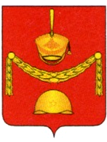 АДМИНИСТРАЦИЯПОСЕЛЕНИЯ РОГОВСКОЕ В ГОРОДЕ МОСКВЕпроектПОСТАНОВЛЕНИЕ(в редакции Постановления от 04.04.2023 №22, от 31.08.2023 № 41)	От 28.12.2022 №74Об утверждении муниципальной программы «Благоустройство и озеленение территории поселения Роговскоена 2023 год и плановый период 2024 и 2025 годов»	В соответствии с пунктом 1 статьи 179 Бюджетного кодекса Российской Федерации, Федеральным законом от 06.10.2003 №131-ФЗ «Об общих принципах организации местного самоуправления в Российской Федерации», Законом города Москвы от 06.11.2002 №56 «Об организации местного самоуправления в городе Москве», Уставом поселения Роговское в городе Москве, решением Совета депутатов поселения Роговское от «15» декабря              2022 г № 49/2 «О бюджете поселения Роговское на 2023 год и плановый период 2024 и 2025 годов», Постановлением от 07.09.2021 № 20 «Об утверждении Порядка разработки, реализации и оценки эффективности муниципальных программ муниципального образования поселения Роговское», Постановлением от 23.09.2021 № 24 «Об утверждении Перечня муниципальных программ муниципального образования поселения Роговское», администрация поселения Роговское ПОСТАНОВЛЯЕТ:	1. Утвердить муниципальную программу «Благоустройство и озеленение территории поселения Роговское на 2023 год и плановый период 2024 и 2025 годов» согласно приложению 1 к настоящему постановлению.	2. Утвердить программные мероприятия в рамках реализации муниципальной программы «Благоустройство и озеленение территории поселения Роговское на 2023 год и плановый период 2024 и 2025 годов» согласно приложению 2 к настоящему постановлению.	3. Заместителю главы администрации поселения Роговское                   Хотовицкой Е.М обеспечить реализацию муниципальной программы «Благоустройство и озеленение территории поселения Роговское на 2023 год и плановый период 2024 и 2025 годов».	4. Настоящее постановление подлежит опубликованию в бюллетене «Московский муниципальный вестник» и размещению на официальном сайте поселения Роговское.	5. Контроль за исполнением настоящего постановления остается за главой администрации поселения Роговское.Глава администрации                                                                      А.В. ТавлеевПриложение 1к Постановлению администрации поселения Роговское в городе Москвеот 28.12.2022 № 74 (в редакции Постановлений от 04.04.2023 №22, от 31.08.2023 № 41)Муниципальная программа«Благоустройство и озеленение территории поселения Роговское на 2023 год и плановый период 2024 и 2025 годов»ПАСПОРТ МУНИЦПИЛЬНОЙ ПРОГРАММЫ1. Основные понятия, используемые в настоящей ПрограммеБлагоустройство территории – комплекс мероприятий по инженерной подготовке и обеспечению безопасности, озеленению, устройству покрытий, освещению, размещению малых архитектурных форм и объектов монументального искусства.Элементы благоустройства территории – декоративные, технические, планировочные, конструктивные устройства, растительные компоненты, различные виды оборудования и оформления, малые архитектурные формы, некапитальные нестационарные сооружения, наружная реклама и информация, используемые как составные части благоустройства.Объекты благоустройства территории – территории муниципального образования, на которых осуществляется деятельность по благоустройству: площадки, дворы, кварталы, функционально-планировочные образования, а также территории, выделяемые по принципу единой градостроительной регламентации (охранные зоны) или визуально-пространственного восприятия (площадь с застройкой, улица с прилегающей территорией и застройкой), другие территории муниципального образования.Дворовые территории – территория, прилегающая к жилому зданию и находящаяся в общем пользовании проживающих в нем лиц, ограниченная по периметру жилыми зданиями, строениями, сооружениями или ограждениями. На дворовой территории в интересах лиц, проживающих в жилом здании, к которому она прилегает, размещаются детские площадки, места для отдыха, сушки белья, парковки автомобилей, зеленые насаждения и иные объекты общественного пользования. Дворовые территории могут быть обременены публичным сервитутом.2. Анализ проблемы и обоснование ее решения программными методамиБлагоустройство является одной из важных отраслей городского хозяйства, от состояния которого зависит степень комфортности проживания жителей в поселении Роговское, а значит и условия жизни населения.В поселении Роговское 7 дворов, в которые входят 24 строения со своими придомовыми территориями, а также объекты благоустройства и озеленения на территории населенных пунктов, которые включают в себя:- проезды – 24 187,0 кв.м.;- тротуары (усовершенствованное покрытие) – 9 680,0 кв.м.;- газоны – 246 350,0 кв.м.;- детские площадки – 44 ед.;- спортивные площадки – 18 ед.;- колодцы – 49 шт.Сохранность объектов благоустройства на территории поселения зависит от качества и регулярности выполнения работ по их содержанию и ремонту в соответствии с требованиями Правил санитарного содержания территорий, организации уборки и обеспечения чистоты и порядка в городе Москве, утвержденными постановлением Правительства Москвы от 09.11.1999 № 1018, Распоряжением Департамента жилищно-коммунального хозяйства и благоустройства г. Москвы от 04.08.2014 № 05-14-236/4 «Об утверждении Регламента и Технологических карт на работы по содержанию и текущему ремонту дворовых территорий», Постановлением Правительства Москвы от 10.09.2002 № 743-ПП «Об утверждении правил создания, содержания и охраны зелёных насаждений города Москвы».На территории поселения Роговское необходимо поддерживать в нормативном состоянии объекты озеленения, такие как кустарник, деревья, газоны, цветники, своевременно ликвидировать аварийные, ветровальные, сухостойных деревья, осуществлять по мере необходимости санитарную обрезку деревьев и кустарников, производить окос травы на газонах.В целях поддержания чистоты и порядка на территории поселения необходимо своевременно выявлять и ликвидировать несанкционированные свалки и навалы мусора и обеспечивать условия для сбора и вывоза мусора с мест его санкционированного размещения.Реализация вышеуказанных задач позволит улучшить состояние объектов благоустройства и озеленения, а также обеспечить их нормальное функционирование. Для обеспечения безопасных и комфортных условий проживания на территории поселения необходимо проводить регулярные работы по отлову безнадзорных и бесхозяйных животных (собак). Актуальность разработки программы обусловлена как социальными, так и экономическими факторами и направлена на повышение эффективности работ по благоустройству территории и создание комфортной среды для жителей поселения Роговское.На сегодняшний день, администрацией поселения Роговское осуществляется контроль за содержанием объектов благоустройства и озеленения, соблюдением Правил благоустройства и иных муниципальных нормативных правовых актов в сфере благоустройства организациями и предпринимателями. Для выполнения работ по содержанию и ремонту объектов благоустройства и озеленения в рамках бюджетного финансирования планируется привлекать организации в соответствии с действующим законодательством. 3. Прогноз развития реализации программыРазработка и реализация программы позволят комплексно подойти к мероприятиям, направленным на обеспечение и улучшение санитарного и эстетического состояния территории поселения Роговское, повышения комфортности условий проживания для жителей. 4. Цель, задачи и конечные результаты программыЦель программы:- повышение уровня внешнего благоустройства и создание комфортных условий для жизни населения на территории поселения Роговское;- улучшение экологической обстановки.Достижение цели программы будет осуществляться путем выполнения следующих задач: - обеспечение содержания объектов озеленения на территории поселения; озеленения;- поддержание в нормативном состоянии объектов благоустройства и обеспечение нормативных эксплуатационных свойств покрытий проезжей части, тротуаров на дворовых территориях и территориях населенных пунктов;- обеспечение безопасности и создание комфортных условий на детских игровых площадках;- ремонт объектов благоустройства.Конечные результаты программы:- поддержание в нормативном состоянии дворовых территорий в поселении Роговское – 7 дворов;- поддержание в нормативном состоянии территории объектов благоустройства и озеленения на территории населенных пунктов – 62 объекта;- ликвидация несанкционированных свалок и навалов мусора на территории поселения Роговское;- содержание зеленых насаждений, в. т.ч вырубка аварийных, ветровальных, сухостойных деревьев, санитарная обрезка зеленых насаждений;- ремонт контейнерных площадок на территории жилой застройки; - ремонт (устройство) объектов благоустройства на территории жилой застройки и населенных пунктов;- отлов безнадзорных и бесхозяйных животных (собак);- содержание безнадзорных и бесхозяйных животных (собак);- соблюдение гигиенических требований к качеству воды объектов нецентрализованного водоснабжения, по следующим адресам:в том числе ремонт объектов нецентрализованного водоснабжения в 2023 году по следующим адресам: 5.Сроки и этапы реализации программыПрограмма предусматривает три этапа реализации 2023 - 2025 годы6. Ресурсное обеспечение программыПрограмма реализуется за счет средств бюджета поселения Роговское.Финансирование мероприятий программы осуществляется за счет средств бюджета поселения Роговское в установленном законодательством порядке. Общий объем финансирования на реализацию программы составляет 43 184 200,00. 7. Оценка эффективности программыИсполнители мероприятий программы несут ответственность за их качественное и своевременное выполнение, рациональное использование финансовых средств и ресурсов, выделяемых на реализацию программы. 8. Организация управления и контроль за ходом реализации программыФормы и методы управления реализацией программы определяются администрацией поселения Роговское.Общее руководство и управление реализацией программных мероприятий осуществляет администрация поселения Роговское.Администрация поселения Роговское является заказчиком программы и координатором деятельности исполнителей мероприятий программы. Администрация поселения Роговское осуществляет:- разработку механизмов привлечения дополнительных финансовых ресурсов для реализации программы;- контроль за эффективным и целевым использованием бюджетных средств на реализацию программы;- анализ количественных и качественных параметров состояния и развития секторов экономики и подготовку соответствующих предложений, в том числе по совершенствованию нормативной правовой базы, необходимой для реализации программы;- информационно – аналитическое обеспечение процесса реализации программы, мониторинг выполнения программы в целом и входящих в ее состав мероприятий;- подготовку в установленные сроки ежемесячных и годовых отчетов, годового доклада о ходе реализации программы представительному органу местного самоуправления поселения.Контроль за исполнением муниципальной программы осуществляется главой поселения Роговское.9. Задачи ПрограммыДанная программа направлена на повышение уровня комплексного благоустройства территорий населенных пунктов поселения Роговское. Задачами Программы является:- Совершенствование системы комплексного благоустройства, эстетического вида поселения Роговское, создание гармоничной архитектурно-ландшафтной среды.-  Повышение уровня внешнего благоустройства и санитарного содержания населенных пунктов поселения Роговское.- Развитие и поддержка инициатив жителей населенных пунктов по благоустройству и санитарной очистке дворовых территорий.-   Повышение общего уровня благоустройства поселения.-   Приведение в качественное состояние элементов благоустройства.-   Привлечение жителей к участию в решении проблем благоустройства.-  Оздоровление санитарной экологической обстановки в поселении, ликвидация свалок бытового мусора.-  Вовлечение жителей поселения в систему экологического образования через развитие навыков рационального природопользования, внедрения передовых методов обращения с отходами.-  Благоустройство знакового объекта парка «Тридевятое царство»10. Ресурсное обеспечение ПрограммыОбъем средств на благоустройство населенных пунктов поселения Роговское в соответствии с настоящей программой составляет 42 184,20 тыс. руб. Из бюджета поселения Роговское в том числе:2023 год – 17 160,00 тыс. руб.2024 год – 9 410,00 тыс. руб.2025 год – 15 614,20 тыс. руб.Бюджетное финансирование программы осуществляется в пределах лимитов, выделяемых на финансовый год по статье расходов на благоустройство. Объемы финансирования носят прогнозный характер и подлежат уточнению в установленном порядке при изменении соответствующих бюджетов с учетом имеющихся финансовых возможностей. 11. Организация управления и контроль за ходом реализации программыОрганизационно-функциональное сопровождение программы осуществляет администрация поселения Роговское и выполняет следующие функции:- формирует исходное задание на год по обеспечению благоустройства, координирует ход выполнения работ;- разрабатывает проекты правовых актов поселения Роговское, необходимых для выполнения Программы;-  организует отбор на конкурсной основе исполнителей работ и услуг, а также поставщиков продукции по каждому мероприятию программы в соответствии с требованиями по организации и проведению торгов на выполнение муниципального заказа;Контроль за реализацией программы осуществляется Администрацией поселения Роговское с участием Совета депутатов поселения Роговское в соответствии со своей компетенцией. Система организации контроля за исполнением программы включает:-  контроль за проведением торгов для реализации проектов программы в соответствии с действующим законодательством;-  контроль за эффективным и целевым использованием бюджетных средств на реализацию программы; -  подготовка в установленные сроки отчетов о ходе реализации программы.12. Ожидаемые конечные результаты ПрограммыРеализация настоящей программы должна обеспечить следующие конечные результаты:- единое управление комплексным благоустройством муниципального образования;- определение перспективы улучшения благоустройства поселения Роговское;- создание условий для работы и отдыха жителей поселения;-  улучшение состояния территорий поселения Роговское;- улучшение экологической обстановки и создание среды, комфортной для проживания жителей поселения;- совершенствование эстетического состояния территории;- увеличение площади благоустроенных зелёных насаждений в поселении и предотвращение сокращения зелёных насаждений;- благоустроенность населенных пунктов поселения.Наименование программыМуниципальная программа «Благоустройство и озеленение территории поселения Роговское на 2023 год и плановый период 2024 и 2025 годов» (далее Программа)Основание для разработки ПрограммыФедеральный закон №131-ФЗ «Об общих принципах организации местного самоуправления в Российской Федерации», Закон г. Москвы от 6 ноября 2002г. №56 «Об организации местного самоуправления в городе Москве», Уставом поселения Роговское, решение Совета депутатов поселения Роговское от «15» декабря 2022 г № 49/2 «О бюджете поселения Роговское на 2023 год и плановый период 2024 и 2025 годов», Постановление от 07.09.2021 № 20 «Об утверждении Порядка разработки, реализации и оценки эффективности муниципальных программ муниципального образования поселения Роговское», Постановление от 23.09.2021 № 24 « Об утверждении Перечня муниципальных программ муниципального образования поселения Роговское», Постановление Правительства Москвы от 09.11.1999г.№1018 «Об утверждении Правил санитарного содержания территорий, организации уборки и обеспечения чистоты и порядка в г. Москве»Цель ПрограммыПовышение уровня внешнего благоустройства и создание комфортных условий для жизни населения на территории поселения Роговское, улучшение экологической обстановки.Задачи Программы-обеспечение нормативных эксплуатационных свойств покрытий проезжей части, тротуаров на дворовых территориях и территориях населенных пунктов;- обеспечение содержания объектов озеленения на территории поселения; - поддержание в нормативном состоянии объектов благоустройства и озеленения;- обеспечение безопасности и создание комфортных условий на детских игровых площадках;- ремонт объектов благоустройства;- ремонт памятников;- организация сбора мусора (твердых коммунальных отходов);- ликвидация аварийных, ветровальных, сухостойных деревьев, выполнение работ по санитарной обрезке деревьев;- ликвидация несанкционированных свалок и навалов мусора;- отлов и содержание безнадзорных и бесхозяйных животных (собак);- мероприятия по комплексной борьбе и уничтожению борщевика Сосновского на территории поселения;- обслуживание фонтанов;- обследование и уничтожение клещей, личинок малярийных комаров;- ремонт, чистка и дезинфекция колодцевКоординаторглава администрации поселения РоговскоеРазработчик программы (ответственный исполнитель) администрация поселения Роговское (отдел жилищно-коммунального хозяйства и благоустройства)Сроки реализации программы2023-2025 годаОбъемы бюджетных ассигнований программОбщий объем финансирования на реализацию Программы составляет 42 184,20 тыс. руб. в том числе2023 год – 17 160,00 тыс. руб.2024 год – 9 410,00 тыс. руб.2025 год – 15 614,20 тыс. руб.Объемы финансирования программы носят прогнозный характер и подлежат корректировке.Ожидаемые результаты реализации ПрограммыЕдиное управление комплексным благоустройством муниципального образования.Определение перспективы улучшения благоустройства поселения Роговское.Создание условий для работы и отдыха жителей поселения.Улучшение состояния территорий поселения Роговское.Улучшение экологической обстановки и создание среды, комфортной для проживания жителей поселения.Совершенствование эстетического состояния территории.Увеличение площади благоустроенных зелёных насаждений в поселении.Предотвращение сокращения зелёных насаждений.Благоустроенность населенных пунктов поселения.№ п/пМесто расположения колодца1г.Москва, п.Роговское, д. Рождественно д. 72г.Москва, п.Роговское, д.Спас-Купля д.153г.Москва, п.Роговское, д.Спас-Купля д.384г.Москва, п.Роговское, д.Спас-Купля д.255г.Москва, п.Роговское, д.Тетеринки д. 436г.Москва, п.Роговское, д.Тетеринки д. 257г.Москва, п.Роговское, д.Тетеринки д. 18г.Москва, п.Роговское, д.Тетеринки д. 289г.Москва, п.Роговское, д. Богородское д.2110г.Москва, п.Роговское, д. Богородское д.1611г.Москва, п.Роговское, д. Богородское д.312г.Москва, п.Роговское, д.Бунчиха д.2313г.Москва, п.Роговское, д.Бунчиха д.314г.Москва, п.Роговское, д. Васюнино д.1115г.Москва, п.Роговское, д. Васюнино д.5316г.Москва, п.Роговское, д. Васюнино д.2117г.Москва, п.Роговское, д. Васюнино д.3418г.Москва, п.Роговское, д. Васюнино д.319г.Москва, п.Роговское, д. Горнево д. 1720г.Москва, п.Роговское, д. Горнево д.421г.Москва, п.Роговское, д. Дмитровка д. 822г.Москва, п.Роговское, д. Дмитровка д. 123г.Москва, п.Роговское, д. Ильино д. 824г.Москва, п.Роговское, д. Ильино д. 125г.Москва, п.Роговское, д. Каменка д. 3026г.Москва, п.Роговское, д. Каменка д. 3827г.Москва, п.Роговское, д. Каменка д. 328г.Москва, п.Роговское, д. Каменка д. 3329г.Москва, п.Роговское, д. Кленовка д. 130г.Москва, п.Роговское, д. Кленовка д. 931г.Москва, п.Роговское, д. Климовка д. 532г.Москва, п.Роговское, д.Кресты д. 1533г.Москва, п.Роговское, д.Кресты д. 3034г.Москва, п.Роговское, д.Кресты д. 135г.Москва, п.Роговское, д.Кресты д. 6536г.Москва, п.Роговское, д.Круча д.837г.Москва, п.Роговское, д.Круча д.638г.Москва, п.Роговское, д.Кузовлево д. 839г.Москва, п.Роговское, д.Кузовлево д. 2640г.Москва, п.Роговское, д.Петрово д. 241г.Москва, п.Роговское, д.Лопатино д. 2042г.Москва, п.Роговское, д.Лопатино д. 743г.Москва, п.Роговское, д.Лыковка д. 1044г.Москва, п.Роговское, д.Петрово д. 1245г.Москва, п.Роговское, п.Рогово ул. Заречная д.346г.Москва, п.Роговское, п.Рогово ул. Заречная д.847г.Москва, п.Роговское, п.Рогово ул. Зеленая д.548г.Москва, п.Роговское, п.Рогово ул. Зеленая д.1249г.Москва, п.Роговское, п.Рогово ул. Спасская д.43№ п/пМесто расположения колодца1г.Москва, п.Роговское, д. Кресты, д.402г.Москва, п.Роговское, д.Кресты, д.563г.Москва, п.Роговское, д.Кресты, д.14г.Москва, п.Роговское, д.Кресты, д.625г.Москва, п.Роговское, д.Васюнино, д.57А6г.Москва, п.Роговское, д.Тетеринки д. 257г.Москва, п.Роговское, д.Тетеринки д. 1Приложение 2к Постановлению администрации поселения Роговское в городе Москвеот 28.12.2022 № 74 (в редакции Постановления от 04.04.2023 №22, от 31.08.2023 № 41)Программные мероприятия в рамках реализации муниципальной программы «Благоустройство и озеленение территории поселения Роговское на 2023 год и плановый период 2024 и 2025 годов»